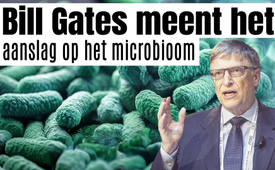 Bill Gates meent het! Aanslag op het microbioom – interview van HOCH2 met Heiko Schöning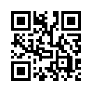 Het lijkt het begin van een geënsceneerde wereldwijde reclamecampagne: Bill Gates brengt het onderwerp "microbioom" uit het niets ter sprake tijdens een bezoek aan de boulevardkrant Bild. Staat een nieuwe gezondheidscrisis, waar arts en auteur Heiko Schöning al in december 2023 voor waarschuwde, op het punt om te beginnen? HOCH² interviewt Heiko Schöning, die al een boek heeft geschreven met de titel "Aanslag op het Microbioom". Daarin beschrijft hij de voorbereidingen van die aanslag, die al op grote schaal aan de gang zijn.HOCH²:Welkom, beste kijkers, bij het interview van vandaag op HOCH². Ik mag Dr. Heiko Schöning in mijn studio, virtueel, van harte welkom heten. Vandaag behandelen we een zeer explosief thema. Ik ben blij dat we het samen kunnen bespreken. Heiko Schöning:Een hartelijke groet vanuit het hoge noorden (Duitsland) naar het zuiden in Zwitserland. HOCH²:Ja, helaas niet zo’n zuidelijk weer, maar het onderwerp wat we vandaag bespreken is in ieder geval een hot topic. Het gaat over een interview, het gaat niet over een interview die u gaf, het gaat over een interview gegeven door een meneer die, in tegenstelling tot u, geen dokterstitel heeft. Dat is Bill Gates en dat was twee weken geleden voor BILD.TV. Waarom hebben we het vandaag over dit interview, meneer Schöning? Heiko Schöning:Inderdaad. Bill Gates is geen dokter, maar hij was wel uitgenodigd bij de bekendste en grootste Duitse krant. Dat is de krant BILD, die behoort bij de uitgeverij Springer. Dus Bill Gates kwam speciaal naar Hamburg om een interview te geven met de hoofdredactrice van BILD. En men moet dat echt bekijken, want wat daar gebeurde heeft echt internationale gevolgen. Het hele gebeuren speelt zich af in de eerste twee minuten en het is het begin van een wereldwijde reclamecampagne en er is een trefwoord dat uit de lucht komt vallen, bij wijze van spreken, en het heet microbioom, maar dat zou men werkelijk moeten bekijken. Iedereen die je een beetje volgt, weet dat je geen onbekende bent op het gebied van het microbioom. Uw huidige boek heet "Aanslag op het microbioom - Game Over 2". Hoe lang is dat nu al uit? Dus het hangt niet samen met dit interview, het is al een paar weken uit, juist? Heiko Schöning:Ja, het was zelfs zes maanden geleden. Dus het kwam uit nog voor Kerstmis, in december 2023. En de titel is inderdaad "Aanslag op het microbioom". Het microbioom is de goede, natuurlijke gemeenschap van micro-organismen in een mens, dus ook wat we bijvoorbeeld darmflora noemen, en dat maakt ons gezond, dat maakt ons sterk. En daarop komt, zoals ik voorspelde, een internationaal gecoördineerde aanslag. Dit is geen grap. En nu, een half jaar later, maken we mee hoe deze aanslag wordt ontrold en met dit reclameoptreden van Bill Gates bij de grootste Duitse krant in Hamburg. Daarom moeten we hier een waarschuwing geven. We linken naar de video, kijken is voor eigen verantwoordelijkheid. Het begint met de hoofdredactrice van BILD die zegt: "Hier is uw hele fanclub!" en dat zijn alle journalisten van BILD en ze geven applaus en groeten. Je zult er geen echt kritische vragen in vinden, maar het is extreem leerzaam. Waarom is het zo leerzaam wat hier in dit interview wordt verteld? Ja, het punt is dat je deze video onbewerkt door BILD zelf op YouTube kunt zien. Dus iedereen kan dit in zijn geheel bekijken op het BILD YouTube-kanaal, B-I-L-D. En ja hoor, Bill Gates zit alleen met de hoofdredactrice van BILD op de rode bank en de eerste minuut hebben ze het over kinderen en dan zegt de hoofdredactrice van BILD plotseling, ik lees het voor: Als we het over de toekomst van kinderen hebben, moeten we het ook over moeders hebben. Kunt u mij in detail het verband uitleggen tussen het microbioom van de moeder en de toekomst van de kinderen?" En dan antwoordt Bill Gates daarop. hierbij moet gezegd worden dat Bill Gates het microbioom helemaal niet noemde en er ook helemaal geen verband mee legde. men beseft dan dat hier iets is afgesproken, dat dit geen journalistiek is, maar een geënsceneerde reclamecampagne. HOCH²:Waarbij men moet zeggen, niet bepaald natuurlijk geënsceneerd, want als kijker denk je bij jezelf, wat voor vraag stelt die nu op dit moment, dus het is, denk ik, na anderhalve minuut na de begroeting van de vermeende koning en dan komt dat al zo snel. Dus ik was relatief verbaasd, wat vraagt ze nu, maar u hebt hier zeker een oplossing waarom dit het geval is, dat het geënsceneerd is en waarom is dit thema nu zo belangrijk? Heiko Schöning:Het thema is om twee redenen belangrijk. Ten eerste, wat zegt Bill Gates direct op deze vraag? Hij zegt: Ja, er is een darm-microbioom, dat de meeste mensen hebben. Dan besef je ook dat hij geen arts is, want iedereen heeft een darm-microbioom. En hij zegt meteen aansluitend dat dit de reden is voor veel doodgeboorten en kindersterfte. Dus hij zegt in het origineel, ik lees het voor: Er is een microbioom in de darm, wat de meeste mensen hebben. Het vaginale microbioom leidt tot veel doodgeboorten en vroeggeboorten. Het is dus echt heel hevig en we zien wereldwijd veel doodgeboortes en vroeggeboorten in de statistieken, nadat de vaccinaties tegen Covid-19 zijn begonnen. Niet daarvoor, maar sindsdien. En we hebben een daling in geboortecijfers van ongeveer 10% in veel Europese landen en zelfs heftiger in andere locaties van de wereld. En dat betekent ook doodgeboorten, d.w.z. de baby's sterven in de baarmoeder van hun moeder. En dat is ook iets dat nu naar boven komt, waar nog steeds geen specifieke verklaring voor is. En Bill Gates geeft, totaal onwetenschappelijk, het microbioom van de moeder de schuld. Dat wil zeggen de bacteriële bezetting van het geboortekanaal. Dus dat is echt heftig als je bedenkt wat deze moeders en families hebben doorgemaakt als ze daarbij een miskraam of doodgeboorte hebben gehad. En dan wordt er nog op de slachtoffers geslagen. Dat betekent eigenlijk, ja, de vrouwen die bevallen, de moeders zelf zijn schuldig. Dus de bacteriële bezetting van het geboortekanaal had de schuld. Je moet je echt voorstellen dat Bill Gates een link legt tussen het vaginale microbioom in deze Yellow Press Bild krant (sensatiepers). HOCH²:Dus naast het feit dat je als familie nu iets ergs meemaakt, en het verlies van een kind moet verwerken, komt er nog eens een beschuldiging, die we al kennen van corona, van covid, je vermoordt je grootouders enzovoort. Er komt altijd dit element van schuld. Er wordt zelfs gezegd dat schuld de laagste vibratie is van alle gevoelens en die is er ook nog altijd weer ingevlochten Ik denk dat het interessant zou zijn voor kijkers om dit korte fragment op dit moment te bekijken. Wat denkt u, mijnheer Schöning, zullen we dat afspelen? Heiko Schöning:Ja, absoluut. Dus deze ongeveer 2 minuten moet iedereen hebben gezien. En de commentaren op YouTube zijn ook duidelijk. Het is dus 400 op 1 tegen Bill Gates. HOCH²:Regie, start de film.Fragment uit het interview van Bill-Gates- bij BILD.TV:BILD:Als je het over de toekomst van kinderen hebt, dan moeten we het over moeders hebben. Kunt u mij in detail de relatie uitleggen tussen het microbioom van de moeder en de toekomst van de kinderen? Bill Gates:De meeste mensen hebben een microbioom in hun darmen. Er is ook een vaginaal microbioom en het is aangetoond dat het zeer negatieve gevolgen heeft, als het darm- of vaginale microbioom uit balans is. Wat het vaginale microbioom betreft, leidt dit tot veel doodgeboorten en vroeggeboorten. Het darm-microbioom heeft ook een belangrijke invloed op het risico om besmet te raken met hiv. Dat is de reden waarom deze kinderen ondervoed zijn. Het komt niet doordat ze niet voldoende calorieën krijgen, ook als er extreme gevallen zijn, waarin ze echt honger moeten lijden. Meestal raken hun darmen ontstoken en daarom is het belangrijk om te begrijpen welke voedingsmiddelen of ingrepen beschikbaar zijn opdat kinderen zouden kunnen groeien Dit helpt hen niet alleen om te overleven, maar betekent ook dat ze in wezen hun potentieel ten volle benutten, wat het belangrijkste is voor deze ontwikkelings- landen, namelijk hun menselijke hulpbronnen. BILD:De moeders helpen betekent, door de kinderen te helpen. HOCH²:Nu weet iedereen waar we het over hebben. Onder de hele video, zoals gepubliceerd door BILD, staan ongeveer ca. 400 commentaren. Er is vrijwel geen pro-Bill Gates commentaar. Wat echt spannend is, dat veel mensen hebben gemerkt dat dit microbioom al door u genoemd werd. Zij vermelden u, zij noemen uw boek. Daarom wil ik het ook graag meteen over dit boek en dit thema hebben. Wat wilt u nog meer zeggen over het boek, dat immers een half jaar geleden is ontstaan? Hoe bent u trouwens op dit thema gekomen? Heiko Schöning:Het feit is dat ik de coronapandemie publiekelijk heb voorspeld in een lang interview dat werd uitgezonden in september 2019. Ook nog steeds te bekijken op het Abholut.net platform onder mijn naam, Heiko Schöning. HOCH²:We zullen de link delen. Heiko Schöning:Dus ik heb corona kunnen voorspellen  en het is een georganiseerde misdaad. En ik bleef de sporen van deze criminele organisatie verder volgen en dus kon ik nu na ongeveer vijf jaar voorspellen wat ze als volgende van plan waren. En deze keer heeft het niet te maken met virussen, maar met bacteriën en in het bijzonder met de bacteriën die we hebben in de darmen, maar ook in de vagina, dus ook het vaginale microbioom. Dit is de goede, natuurlijke bezetting die ons gezond en sterk maakt, en er komt een grote aanslag op met zogenaamde genetisch gemodificeerde antibiotica om dit natuurlijke microbioom te vernietigen, ons daarmee vatbaarder te maken voor infecties, ons immuunsysteem aan te vallen en vervolgens niet alleen medicijnen te verkopen, maar ook ons gevoel en ons zijn te beïnvloeden. Dan is het inderdaad zo dat niet alleen de liefde door de maag gaat, maar ook, "Je bent wat je eet"! En dit microbioom in de darmen verwerkt ons voedsel en heeft ook een directe verbinding met de hersenen. Kortom, het is een aanslag die gericht is op de hersenen via de darmen, via het microbioom. De details staan allemaal in het boek en het belangrijke punt is, net zoals ik dit in het eerste boek "Game Over" kon koppelen aan bewijzen van georganiseerde misdaad, van een criminele organisatie, zo kan ik echt met duidelijk bewijs, dat nu is afgedrukt, ook met duidelijk bewijzen laten zien hoe nu de nieuwe aanslag nu verloopt. En dat is precies het verschil! Want eerdere misdaden zijn ook opgenomen in het boek "Aanslag op het microbioom - Game over 2". Dat betekent bijvoorbeeld dat de vicepresident van Pfizer, ja, de vicepresident van Pfizer ook betrokken was bij de illegale wapen- en drugshandel. En ik heb dat duidelijk bewezen met gerechtelijke documenten. En dat maakt het verschil. We hebben het hier niet over speculatie, maar over bewijsbare criminalistiek, je kunt het ook forensisch onderzoek noemen. En ik was in staat om het boek net op tijd te publiceren, zoals u terecht zei, een half jaar geleden en met de titel: Aanslag op het microbioom. En nu zien we dat Bill Gates bij BILD in Hamburg zit en plotseling zich laat ondervragen over het microbioom en er vervolgens een expert in wordt. Iedereen kan zien dat hier iets niet klopt. Het is niet natuurlijk, het verloopt volgens een plan. HOCH²:Dus, als ik het nu beoordeel op wat ik nu heb gehoord, is het een aanslag op dit microbioom en indirect natuurlijk, zoals u zegt, op het immuunsysteem. Het is ook een dekmantel dat de miskramen en misschien ook de geboorteafwijkingen enzovoort hieronder kunnen worden samengevat en dan te koppelen aan de schuldvraag: "Jij, als je dit nu niet doet…" misschien een genetisch gemodificeerde vaccinatie, ... "Vrouw, als je dit nu niet doet, dan is het jouw schuld als het slecht gaat met je baby ". Maar wat ik ook heel spannend vond, daar zou ik nu graag wat meer informatie over willen hebben. De gedachte kwam in mij op dat het er ook om gaat om het onderbuikgevoel te vernietigen, omdat je zei dat het ook om de gevoelens gaat. Klopt dat? Is dit een soort vernietiging van het onderbuikgevoel, van de intuïtie? Heiko Schöning:Ja, u hebt gelijk. Het is werkelijk ook daaraan gekoppeld. Want ook wetenschappelijk gezien bestaat er een darm-hersen-as. En de volksmond weet dit eigenlijk al veel langer. We kennen de hoofdbeslissing, maar ook de buikbeslissing. De volksmond weet, dat ons voelen en ons zijn in werkelijkheid in het hoofd en in de buik plaatsvinden. En om ons juist via dat gevoel te beïnvloeden, ons te controleren. Dit is ook echt een grote aanslag op onze beslissingen via het onderbuikgevoel, die onbewust zijn. Dat klinkt nu waarschijnlijk heel, heel erg groot. Maar als je echt kijkt naar wat criminele organisaties in het verleden al hebben gedaan, dan wordt het allemaal begrijpelijk. En ik noem namen, ik noem instellingen en een heel belangrijk punt, vooral voor Zwitserland, is... Ik kan het ook bevestigen aan de productiecapaciteiten. Want onderdeel van het plan is, dat als werkelijk wereldwijd, dus meer dan zeven miljard mensen deze antibiotica moeten nemen. Daar heb je dan natuurlijk de productiecapaciteit voor nodig. En deze productiecapaciteiten zijn nu al omhoog gedraaid. Je moet dat dus biofarmaceutisch doen. Als productielocatie heeft Zwitserland veel ervaring op dit gebied. En ik heb dit bijvoorbeeld ook gekoppeld aan het productiebedrijf "National Resilience" en een directeur van dit nieuwe productiebedrijf, juist voor zulke genetisch gemodificeerde antibiotica en genetisch gemodificeerde vaccinaties, dat is "National Resilience" met een directeur. Waar komt die vandaan? Van de CIA, de geheime dienst van de VS. Dat is Christopher Darby. En dit is allemaal tot in detail gedocumenteerd. U hebt helemaal gelijk, het is ook een aanslag op onze beslissingen via het onderbuikgevoel. HOCH²:Als u dit nu nog vergelijkt met de plannen van de WHO, die nu een beetje aan het wankelen zijn, moet gezegd worden, met het pandemieverdrag en de internationale gezondheidsvoorschriften. Maar op de achtergrond is er ook "One Health" en dit "billijkheidsprincipe". En met dit "billijkheidsprincipe" kun je ook zeggen dat een rijker land alle productie zo moet organiseren dat het overal verdeeld kan worden. Ik denk dat deze verbindingen zodanig wijd een netwerk vormen, verspreid over de hele wereld. Waar ziet u het grootste probleem met dit netwerk, vooral nu met de WHO-plannen? Heiko Schöning:Dit is inderdaad een probleem, en we zien het van vele richtingen, omdat in dit pandemieverdrag van de WHO de ogenschijnlijk wettelijke basis wordt gelegd, namelijk de volmachten hiervoor. En daar moeten we "nee" tegen zeggen, vooral omdat de WHO is gevestigd in Genève, Zwitserland, en ook immuniteit geniet. Als criminele organisatie kun je niets beters wensen dan dat politie en leger hen helemaal niet mogen bezoeken en dat hun werknemers immuniteit genieten. Het is echt heel groot en ik heb ook het trefwoord "One Health", dat ik ook in mijn boek heb beschreven. De WHO heeft ook een eigen hoofdstuk met het WHO-verdrag, omdat dit nieuwe verdrag ook een clausule bevat voor "antimicrobiële resistentie", AMR. En dat richt zich op bacteriën en op het microbioom. Er is een extra paragraaf, en ik denk dat nog niemand ter wereld dit punt als thema heeft behandeld, die nu nieuw is opgenomen in dit WHO-verdrag. En ik kan alleen maar zeggen dat dit ook een goede, belangrijke voorbereiding is. Want als je nu een bacteriële paniek creëert, ja, met bacteriën die resistent zijn tegen bestaande antibiotica, dan kun je weer precies hetzelfde doen met lockdowns, met economische onderdrukkingen, met quarantaines en met controles. Dit is heel belangrijk om te begrijpen en moet hier natuurlijk slechts kort worden genoemd. Alle details, bronnen en bewijzen staan in het boek. HOCH²:Ik vind het spannend dat het nu over genetisch gemanipuleerde antibiotica gaat. Als je dit in het Duits vertaalt, betekent het eigenlijk "Anti-Leven", wat een beetje kort vertaald is. Als we niet "anti-leven" willen zijn, als we "pro-leven" willen zijn, wat is dan uw tip aan het einde van dit gesprek, zodat we niet in deze val lopen, zodat we het leven vieren en niet tegen het leven ingaan? Heiko Schöning:We moeten het leven vieren en het belangrijkste is dat we ook moeten begrijpen dat de overgrote meerderheid van de bacteriën in ons onze vrienden zijn. Zonder hen zouden we niet kunnen overleven. En het is zelfs zo dat de bacteriën in ons 150 keer meer genen hebben. Dit betekent dat ze veel flexibeler zijn en meer in staat zich aan te passen, om ons sterk te maken en ze zijn ook een bescherming, hoe we beter kunnen reageren op aanvallen van buitenaf. En het is precies deze bescherming voor de aanslag op het microbioom, die nu onder vuur ligt. Bill Gates heeft nu het begin van deze aanslag ingeluid bij BILD in Hamburg. Ik denk dat dit het begin is van een internationale reclamecampagne in meerdere fasen. En wat kan men daartegen doen? Ja, informatie inwinnen. Gebruik het boek als naslagwerk en trap er dan niet in als het plotseling wereldwijd luidt dat jullie allemaal "nieuwe", niet-traditionele antibiotica moeten nemen. Dus, het berokkenen van schade, om het zo maar te zeggen, paniekzaaierij, en dan "we hebben de redding voor jullie", die vervolgens wordt geproduceerd door National Resilience. Dat is het hele verloop. Het gaat er dus niet om dat u individueel voor elk kleinigheid een antibioticum weigert. Nee. Dat kan altijd kloppen in individuele gevallen. Het draait allemaal om de grote, massale paniek voor de massa. En daarom is het zo belangrijk dat deze twee minuten, dit begin naar dit nieuwe criminele project met Bill Gates, worden getoond in de krant Bild, zodat iedereen kan zien dat hier iets niet natuurlijk is. HOCH²:Hartelijk dank, mijnheer Schöning, voor dit gesprek! Ik denk dat het belangrijk is dat onze kijkers hier over dingen kunnen nadenken. En nu hebben ze er de basis voor. Beste kijkers, bedankt voor het kijken. Let goed op uzelf, let goed op uw microbioom en tot ziens bij HOCH²!door ts.Bronnen:Dr. Heiko Schöning in een gesprek over Bill Gates plannen voor het microbioom (DE)
https://hoch2.tv/sendung/240523-gesundheit-schoening/

Bill Gates over TikTok, KI, zijn stichting en bargeld BILD-Talk met Marion Horn (DE)
https://www.youtube.com/watch?v=KM4u7pkeMGA

Corona 2.0 Nieuwe terreuraanslag met bacteriën? Interview met Heiko Schöning( 30.12.2023) (DE)
www.kla.tv/27731Aanvullende uitzendingen over dit onderwerp:

AUF1 – Heiko Schöning over Gates bezoek bij „Bild“:
„Begin van een geënsceneerde reclamecampagne“
Hier classificeert Schöning de nieuwe plannen van de multimiljardair: zou er ook een aanslag op het moederlijke vaginale microbioom mogelijk kunnen zijn? En hoe zouden zulke zodanig genetisch gemodificeerde bacteriën verspreidt kunnen worden? (DE)
AUF1 – Heiko Schöning über Gates-Besuch bei „Bild“

Interview met Heiko Schöning 2023 met Kla.TV over het onderwerp „Aanslag op het microbioom“:
Corona 2.0 Nieuwe terreuraanslag met bacteriën?
Interview met Heiko Schöning (30-12-2023) (DE)
www.kla.tv/27731Kla.TV – Het andere nieuws ... vrij – onafhankelijk – ongecensureerd ...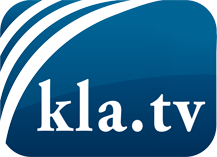 wat de media niet zouden moeten verzwijgen ...zelden gehoord van het volk, voor het volk ...nieuwsupdate elke 3 dagen vanaf 19:45 uur op www.kla.tv/nlHet is de moeite waard om het bij te houden!Gratis abonnement nieuwsbrief 2-wekelijks per E-Mail
verkrijgt u op: www.kla.tv/abo-nlKennisgeving:Tegenstemmen worden helaas steeds weer gecensureerd en onderdrukt. Zolang wij niet volgens de belangen en ideologieën van de kartelmedia journalistiek bedrijven, moeten wij er elk moment op bedacht zijn, dat er voorwendselen zullen worden gezocht om Kla.TV te blokkeren of te benadelen.Verbindt u daarom vandaag nog internetonafhankelijk met het netwerk!
Klickt u hier: www.kla.tv/vernetzung&lang=nlLicence:    Creative Commons-Licentie met naamgeving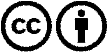 Verspreiding en herbewerking is met naamgeving gewenst! Het materiaal mag echter niet uit de context gehaald gepresenteerd worden.
Met openbaar geld (GEZ, ...) gefinancierde instituties is het gebruik hiervan zonder overleg verboden.Schendingen kunnen strafrechtelijk vervolgd worden.